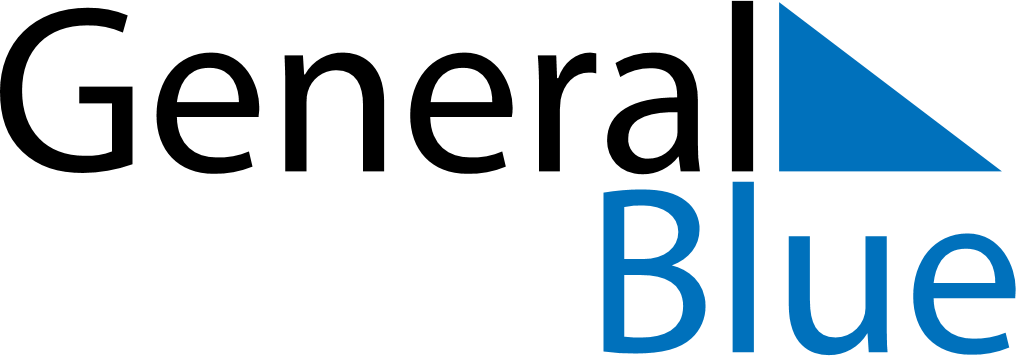 May 2024May 2024May 2024May 2024May 2024May 2024Skaun, Trondelag, NorwaySkaun, Trondelag, NorwaySkaun, Trondelag, NorwaySkaun, Trondelag, NorwaySkaun, Trondelag, NorwaySkaun, Trondelag, NorwaySunday Monday Tuesday Wednesday Thursday Friday Saturday 1 2 3 4 Sunrise: 4:57 AM Sunset: 9:36 PM Daylight: 16 hours and 38 minutes. Sunrise: 4:54 AM Sunset: 9:39 PM Daylight: 16 hours and 44 minutes. Sunrise: 4:51 AM Sunset: 9:42 PM Daylight: 16 hours and 51 minutes. Sunrise: 4:47 AM Sunset: 9:45 PM Daylight: 16 hours and 57 minutes. 5 6 7 8 9 10 11 Sunrise: 4:44 AM Sunset: 9:48 PM Daylight: 17 hours and 3 minutes. Sunrise: 4:41 AM Sunset: 9:51 PM Daylight: 17 hours and 9 minutes. Sunrise: 4:38 AM Sunset: 9:54 PM Daylight: 17 hours and 16 minutes. Sunrise: 4:35 AM Sunset: 9:57 PM Daylight: 17 hours and 22 minutes. Sunrise: 4:31 AM Sunset: 10:00 PM Daylight: 17 hours and 28 minutes. Sunrise: 4:28 AM Sunset: 10:03 PM Daylight: 17 hours and 34 minutes. Sunrise: 4:25 AM Sunset: 10:06 PM Daylight: 17 hours and 40 minutes. 12 13 14 15 16 17 18 Sunrise: 4:22 AM Sunset: 10:09 PM Daylight: 17 hours and 46 minutes. Sunrise: 4:19 AM Sunset: 10:12 PM Daylight: 17 hours and 52 minutes. Sunrise: 4:16 AM Sunset: 10:15 PM Daylight: 17 hours and 59 minutes. Sunrise: 4:13 AM Sunset: 10:18 PM Daylight: 18 hours and 5 minutes. Sunrise: 4:10 AM Sunset: 10:21 PM Daylight: 18 hours and 10 minutes. Sunrise: 4:07 AM Sunset: 10:24 PM Daylight: 18 hours and 16 minutes. Sunrise: 4:04 AM Sunset: 10:27 PM Daylight: 18 hours and 22 minutes. 19 20 21 22 23 24 25 Sunrise: 4:01 AM Sunset: 10:30 PM Daylight: 18 hours and 28 minutes. Sunrise: 3:59 AM Sunset: 10:33 PM Daylight: 18 hours and 34 minutes. Sunrise: 3:56 AM Sunset: 10:36 PM Daylight: 18 hours and 40 minutes. Sunrise: 3:53 AM Sunset: 10:39 PM Daylight: 18 hours and 45 minutes. Sunrise: 3:50 AM Sunset: 10:42 PM Daylight: 18 hours and 51 minutes. Sunrise: 3:48 AM Sunset: 10:45 PM Daylight: 18 hours and 56 minutes. Sunrise: 3:45 AM Sunset: 10:47 PM Daylight: 19 hours and 2 minutes. 26 27 28 29 30 31 Sunrise: 3:43 AM Sunset: 10:50 PM Daylight: 19 hours and 7 minutes. Sunrise: 3:40 AM Sunset: 10:53 PM Daylight: 19 hours and 12 minutes. Sunrise: 3:38 AM Sunset: 10:56 PM Daylight: 19 hours and 17 minutes. Sunrise: 3:35 AM Sunset: 10:58 PM Daylight: 19 hours and 22 minutes. Sunrise: 3:33 AM Sunset: 11:01 PM Daylight: 19 hours and 27 minutes. Sunrise: 3:31 AM Sunset: 11:03 PM Daylight: 19 hours and 32 minutes. 